26.01.2021 r.klasa – II tl, nauczyciel – Arkadiusz Załęski, przedmiot – gospodarka magazynowa,            temat – Wskaźniki kosztoweDrodzy uczniowie! Proszę zapoznać się z zamieszczoną poniżej notatką. Proszę przepisać notatkę do zeszytu (ewentualnie wydrukować i wkleić). W razie wątpliwości, niejasności, ewentualnych pytań proszę kontaktować się ze mną za pomocą skrzynki e-mail: minorsam@interia.pl .                                                       Pozdrawiam i życzę owocnej pracy. Arkadiusz Załęski.Wskaźnik kosztów eksploatacji wyposażenia magazynu (Mu) – obrazuje wielkość kosztów eksploatacji wyposażenia magazynowego przypadającego na 1 zł wartości maszyn i urządzeń wyposażenia magazynu. Jest on stosowany do porównania magazynów podobnie zorganizowanych technologicznie.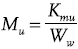 Kmu – koszty eksploatacji wyposażenia magazynowego (zł),Ww – wartość maszyn i urządzeń stanowiących wyposażenie magazynu (zł).Wskaźnik kosztów zatrudnienia pracownika magazynowego (Mkp) - obrazuje koszty osobowe wszystkich pracowników magazynu przypadające na jednego zatrudnionego. Wskaźnik ten jest analizowany razem z miernikami zmechanizowania magazynów. Zmechanizowanie magazynów przyczynia się do obniżenia kosztu zatrudnienia pracowników magazynowych. Obecnie istnieją już magazyny w pełni zautomatyzowane, w których praca człowieka jest ograniczona. W takich magazynach koszty zatrudnienia pracownika są niskie. Wysokość kosztów zatrudnienia pracownika magazynowego zależy od:wielkości magazynu,stopnia mechanizacji, liczby i stopnia kwalifikacji pracowników,wysokości płac,wielkości przeładunkowej,kosztów utrzymania magazynu.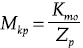 Kmo – koszty osobowe pracowników magazynu (zł),Zp – średnia liczba pracowników zatrudnionych w magazynie w badanym okresie.Wskaźnik obniżki kosztów jednostkowych magazynowania (Mok) - pozwala na ocenę efektywności nowo wprowadzonych maszyn i urządzeń w porównaniu z dotychczas stosowanymi rozwiązaniami.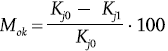 Kj0 – jednostkowe koszty magazynowania przed wprowadzeniem mechanizacji,Kj1 – jednostkowe koszty magazynowania po wprowadzeniu mechanizacji.